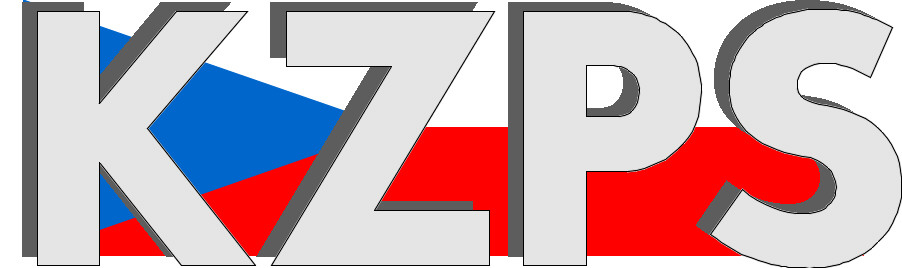 Konfederacezaměstnavatelských a podnikatelských svazů ČR Sekretariát:	    	 Václavské nám. 21	               tel.: 222 324 985                   	 110 00 Praha 1		               fax: 224 109 374  	            	            mail: kzps@kzps.cz S t a n o v i s k o Konfederace zaměstnavatelských a podnikatelských svazů ČRk „Návrhu vyhlášky, kterou se mění vyhláška č. 71/2011 Sb., o formě, struktuře a způsobu vedení a poskytování údajů, které je banka a pobočka banky z jiného než členského státu povinna vést a které je povinna poskytnout Garančnímu systému finančního trhu, ve znění vyhlášky č. 431/2016 Sb.“V rámci mezirezortního připomínkového řízení jsme obdrželi uvedený návrh. K němu Konfederace zaměstnavatelských a podnikatelských svazů ČR (KZPS ČR) uplatňuje následující doporučující a zásadní připomínky:Konkrétní připomínkyPřipomínka k účinnostiNavrhujeme stanovit účinnost na 1. ledna 2024.Odůvodnění: V rámci komunikace na pracovní úrovni s GSFT nebylo rozšíření požadovaných dat o informaci o podmínce zastavení výplaty indikována. Lhůta 3 měsíce na realizaci změny v reportingových nástrojích úvěrových institucí, používaných pro generování dat není dostatečná.Tato připomínka je zásadníPřipomínka k bodu 1.2.2. přílohy, Řádek č.14Jelikož byla identifikována absence údaje o splnění podmínek pro pozastavení výplaty v datových souborech předávaných úvěrovými institucemi GSFT, přidává se tento údaj do řádku s označením pořadí č. 14 tabulky datového souboru DIC (oprávněné osoby). O pozastavení výplaty jsou podle ustanovení § 41g odst. 5 zákona o bankách povinny informovat úvěrové instituce, likvidátor, správce, zástupce správce nebo insolvenční správce GSFT, a to současně s údaji podle § 41d odst. 4 nebo 5 nebo § 41eb odst. 3 zákona o bankách. Jednotlivé případy, kdy je GSFT oprávněn pozastavit výplatu náhrady, jsou uvedeny v ustanovení § 41g odst. 2 a 3 zákona o bankách a úvěrové instituce mají povinnost vyplněním příslušného písmene identifikovat konkrétní zákonné ustanovení, na jehož základě se pozastavení provádí. Bližší zdůvodnění pozastavení je pak uvedeno v souboru DIN (řídicí zprávy), který musí být v takovém případě vyplněn.Tato připomínka je doporučujícíPřipomínka k upřesnění: Rozumíme správně, že pole č. 14 má být prázdné, pokud není důvod pozastavení výplaty, a naopak pokud je důvod k pozastavení výplaty, tak pole může nabývat hodnot A-F?Tato připomínka je doporučujícíŘádek č.15 a 16 Do datových souborů, jež úvěrové instituce předávají GSFT, se nově zavádí možnost zapisovat kontaktní údaje klientů banky, a to konkrétně e mailovou adresu a telefonní číslo.Připomínka k upřesnění: Tato pole jsou nepovinná. To znamená, že mají být v souboru DIC prázdné (" ") nebo nemají být vůbec vyplněny, tj. v souboru nebude ani uvedeno (" ")? Pokud hodnoty v souboru nebudou, nezpůsobí to problém při testu?Tato připomínka je doporučujícíPřipomínka k bodu  1.2.4. přílohyZde se nejedná o věcnou změnu oproti současnému stavu, nicméně na základě zkušeností GSFT s předáváním údajů úvěrovými institucemi je nezbytné vyjasnit, že pro účty uvedené v souboru DIL (společné účty a správcovské účty) je nutné uvést v souboru DIA (účty) majitele účtu, ačkoliv třeba on sám na tomto účtu vlastní prostředky nemá. Níže je uvedeno několik příkladů, které činily úvěrovým institucím doposud nejasnosti. Uvedeno několik příkladů, které činily úvěrovým institucím doposud nejasnosti.Znamená to, že se pouze obohatí soubor DIA o účty, které jsou v souboru DIL(společný účet, účet správce) s tím, že identifikace osoby (IČO/RČ) bude dle majitele účtu? Tj. u svěřených prostředků to bude identifikace majitele účtu a celková suma zůstatku na účtu a v případě společného účtu více majitelů to bude celková suma zůstatku na účtu pro každého majitele?Tato připomínka je doporučujícíKontaktní osoby:Eva Štorková				e-mail:	eva.storkova@cbaonline.cz	tel:	724 352 793Dr. Jan Zikeš				e-mail:	zikes@kzps.cz			tel:	222 324 985V Praze dne 29. března 2023 										        Jan W i e s n e r		                                                                            			             prezident